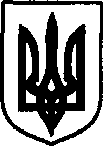 УКРАЇНАДунаєвецька міська рада VII скликанняР І Ш Е Н Н ЯСорок першої сесії21 вересня 2018 р.				Дунаївці 				№ 17-41/2018рПро передачу безоплатно у власність земельних ділянок громадянамРозглянувши заяви громадян про затвердження технічної документації із землеустрою щодо встановлення меж земельної ділянки в натурі (на місцевості) та передачу безоплатно у власність земельних ділянок, що перебувають в їх користуванні, які набули права власності на житлові будинки, гаражі, господарські будівлі та споруди, технічну документацію із землеустрою щодо встановлення меж земельних ділянок в натурі (на місцевості), керуючись пунктом 34 частини 1 статті 26 Закону України «Про місцеве самоврядування в Україні», статтями 81, 116, 121, 122 Земельного кодексу України, враховуючи пропозиції спільного засідання постійних комісій від 18.09.2018 р., міська радаВИРІШИЛА:1. Затвердити технічну документацію із землеустрою щодо встановлення меж земельних ділянок в натурі (на місцевості).2. Передати безоплатно у власність громадянам:2.1. Даніловій Олені Юріївні (прож. с.Пільний Мукарів) для будівництва та обслуговування жилого будинку, господарських будівель і споруд земельну ділянку (кадастровий номер 6821881200:02:010:0013) площею 0,2500 га, за адресою: с.Пільний Мукарів, вул. Миру, 31.2.2. Заяць Євгенії Адольфівні (прож. с.Мушкутинці, вул.Центральна, 78) для будівництва та обслуговування жилого будинку, господарських будівель і споруд земельну ділянку (кадастровий номер 6821810100:02:002:0006) площею 0,2500 га, за адресою: с.Мушкутинці, вул. Центральна, 78.2.3. Підгорному Леоніду Володимировичу (прож. с.Рахнівка, вул. Центральна, 99) для будівництва та обслуговування жилого будинку, господарських будівель і споруд земельну ділянку (кадастровий номер 6821887600:01:002:0052) площею 0,2500 га, для ведення особистого селянського господарства земельну ділянку (кадастровий номер 6821887600:01:002:0053) площею 0,0478 га, за адресою: с.Рахнівка, вул. Центральна, 99, для ведення особистого селянського господарства земельну ділянку (кадастровий номер 6821887600:01:007:0019) площею 0,0647 га, за адресою: с.Рахнівка.2.4. Федоровичу Івану Станіславовичу (прож. с.Маліївці, вул. І.Франка, 2) для будівництва та обслуговування жилого будинку, господарських будівель і споруд земельну ділянку (кадастровий номер 6821882600:01:011:0011) площею 0,2500 га, за адресою: с.Держанівка, вул. Центральна, 49.2.5. Місінкевичу Юрію Вікторовичу (прож. с.Велика Побійна, вул. Спортивна, 21) для ведення особистого селянського господарства земельну ділянку (кадастровий номер 6821880900:01:014:0010) площею 0,2319 га, за адресою: с.Велика Побійна, вул. Спортивна, для ведення особистого селянського господарства земельну ділянку (кадастровий номер 6821880900:01:001:0021) площею 0,4021 га, за адресою: с.Велика Побійна, вул. Спортивна.2.6. Рудковській Олені Анатоліївні (прож. с.Миньківці, вул.Подільска, 42) для будівництва та обслуговування жилого будинку, господарських будівель і споруд земельну ділянку (кадастровий номер 6821885900:01:007:0067) площею 0,2436 га, за адресою: с.Миньківці, вул. вул.Подільска, 42.2.7. Чернявському Альберту Станіславовичу (прож. с.Дем'янківці, вул. Шевченка, 3) для будівництва та обслуговування жилого будинку, господарських будівель і споруд земельну ділянку (кадастровий номер 6821882500:01:011:0020) площею 0,2294 га за адресою: с. Дем'янківці, вул. Шевченка, 3, для ведення особистого селянського господарства земельну ділянку (кадастровий номер 6821882500:01:009:0073) площею 0,0700 га, за адресою: с. Дем'янківці, для ведення особистого селянського господарства земельну ділянку (кадастровий номер 6821882500:01:012:0007) площею 0,3305 га, за адресою: с. Дем'янківці.3. Внести зміни в земельно-облікову документацію.4. Громадянам здійснити державну реєстрацію права власності на земельні ділянки.5. Направити рішення Дунаєвецькому Управлінню ГУ ДФС у Хмельницькій області.6. Контроль за виконанням рішення покласти на заступника міського голови (С.Яценко), земельно-архітектурний відділ апарату виконавчого комітету Дунаєвецької міської ради (В.Макогончук) та постійну комісію з питань містобудування, будівництва, агропромислового комплексу, земельних відносин та охорони навколишнього природного середовища (голова комісії С.Кобилянський).Міський голова								В. Заяць